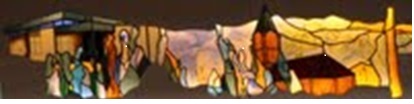 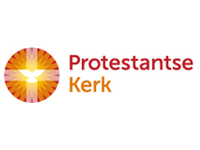 Kerkbalans 2021: Geef vandaag voor de kerk van morgen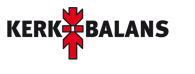 IncassoformulierNaam: _____________________________________________________Adres: _____________________________________________________Mijn bijdrage voor de actie kerkbalans 2021 is: € ___________________De bijdrage mag worden afgeschreven van mijn bankrekening met nummer:____________________________________________________In 11 maandelijkse termijnen (feb tm dec)In 4 maandelijkse termijnen (maart, juni, september en december)In één keer in de maand ____________________________Handtekening						Datum: _________________________________________